Jahresbericht Aktive TV Oberdorf 2017/2018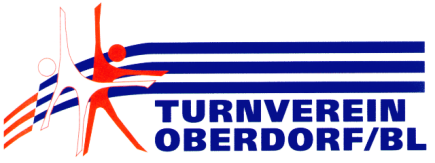 Oberdorf, im Januar 2018Im Februar konnten die vom Sportamt Baselland gemieteten Bubble-Soccer während einer Turnstunde ausprobiert werden. Eine anstrengende und zugleich sehr spassige Sache!Das Eierläset in Waldenburg fand am 23. April bei schönem Frühlingswetter statt. Ein gut organisierter Wettkampf, wo Oberdorf natürlich die Oberhand hatte, den Pokal aber aus unfairen Gründen schlussendlich nicht gewinnen konnte. Wir appellieren an die Fairness der anderen Teilnehmer bei der nächsten Austragung!Mitten im Sommer fand am 2. Juni ein Grillplausch auf der Finnenbahn mitten im Wald bei warmem Wetter statt. Die meist jungen Teilnehmer hatten viel Spass beim grossem Grillieren und den diversen Spielen. So konnten wir auch durch das Sommerhalbjahr neben dem Fussballspielen auf dem Rasen eine Aktivität durchführen.Ein wichtiger Tag war für den Damenturnverein Oberdorf der 20. Mai. Der Frauen feierte an diesem Tag das 75-jährige Bestehen, wo auch der Turnverein Oberdorf als Ehrenmitglied eingeladen wurde. An einem sehr gelungenen Abend mit anschliessendem Abendessen hatte auch die kleine Jugi einen Anteil.Während einer Woche, wo wir die Sportanlagen nicht benutzen konnten gastierte das Kantonale Schwingfest auf dem Areal der Primarschule Oberdorf. Die Turnhalle wurde zum Gabentempel und der Rasen verwandelte sich in einen Sägemehlplatz. Michael Degen vertrat als Fahnenschwinger den TV Oberdorf auch bei diesem Grossanlass mit viel Engagement. Herzlichen Dank!Am 7. April und 5. Mai wurden jeweils zwei neue „Best of 50“ Duelle gegen den Fritigsklub in den jeweiligen Heimhallen ausgetragen. Waren wir beim ersten Aufeinandertreffen noch klare Sieger so konnte später in Waldenburg nicht gewonnen werden. Weiter Spiele (und auch Siege) werden aber bestimmt bald folgen.An Turnieren nahm der Turnverein dieses Jahr leider nicht teil.Das Papiersammeln konnten wir am 23. September mit grosser Unterstützung der kleinen und grossen Jugi erfolgreich durchführen. Ich wünsche aber, dass künftig mehr aktive Turner, auch als Vorbilder, an einem solchen Samstag mithelfen.Skifahren und Schlitteln bei bestem Winterwetter konnten wir am Wochenende vom 13./14. Januar 2018 in Engelberg. Nicht nur die sonnigen Tage und der perfekte Schnee liessen die Teilnehmer verzücken, sondern auch das schicke Hotel Terrace war sehr angenehm und preiswert. Nach Après-Ski und einem Abendbuffet mit Livemusik am Samstag folgte am Sonntag als Teamwettkampf noch das Eisstockschiessen direkt neben der Skisprungschanze in Engelberg: eine Mischung aus Curling und Petanque auf dem Eis. Es war ein gelungenes Wintersportwochende mit viel Spass und zuverlässigen Teilnehmern.Zu Beginn des Februars führte der TV Oberdorf am Freitagabend in der Dreifach-Halle die Bezirksmeisterschaft des BTV Waldenburg durch: ein grosser Erfolg mit spannenden Spielen. Lizenzierte, Nicht-Lizenzierte und 35+ spielten wiederum in verschiedenen Kategorien. Der TV Oberdorf gewann klar die diesjährige Bezirksmeisterschaft in der Kategorie Lizenzierte.Am Samstag und Sonntag danach jeweils von 9.00 Uhr bis ca. 15:00 Uhr startete dann das 18. Unihockeyturnier des TV Oberdorf. Die jungen Spieler und deren Eltern und Zuschauer hatten an diesem Turnier viel Freude. Mit doppelt so vielen Teams wie im letzten Jahr war das Wochenende fast ausgelastet und funktionierte sehr gut! Es machten das erste mal sogar einige Schulklassen an unserem Turnier mit. Ein Dank an dieser stelle an alle Helfer.Ein vollgepacktes und aktives Turnerjahr ist wieder vorbei und ich danke allen Helfern und Turnern, die sich für den Verein engagieren und die Turnstunden besuchen!Mit sportlichen GrüssenOberturner TV Oberdorf			Manuel Hunziker